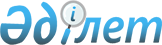 Аудандық мәслихаттың 2016 жылғы 20 желтоқсандағы № 56 "2017–2019 жылдарға арналған Темір ауданының бюджетін бекіту туралы" шешіміне өзгерістер мен толықтырулар енгізу туралы
					
			Мерзімі біткен
			
			
		
					Ақтөбе облысы Темір аудандық мәслихатының 2017 жылғы 11 шілдедегі № 128 шешімі. Ақтөбе облысының Әділет департаментінде 2017 жылғы 28 шілдеде № 5621 болып тіркелді. 2018 жылдың 1 қаңтарына дейін қолданыста болды
      Қазақстан Республикасының 2008 жылғы 4 желтоқсандағы Бюджет кодексінің 9, 106 баптарына, Қазақстан Республикасының 2001 жылғы 23 қаңтардағы "Қазақстан Республикасындағы жергілікті мемлекеттік басқару және өзін–өзі басқару туралы" Заңының 6 бабына сәйкес Темір аудандық мәслихаты ШЕШІМ ҚАБЫЛДАДЫ:
      1. Темір аудандық мәслихатының 2016 жылғы 20 желтоқсандағы № 56 "2017–2019 жылдарға арналған Темір ауданының бюджетін бекіту туралы" (нормативтік құқықтық актілерді мемлекеттік тіркеу тізілімінде № 5202 тіркелген, 2017 жылғы 20 қаңтарда "Темір" газетінде жарияланған) шешіміне мынадай өзгерістер мен толықтырулар енгізілсін:
      1 тармақта:
      1) тармақшада:
      кірістер "4 938 787" сандары "5 100 585,3" сандарымен ауыстырылсын, оның ішінде:
      салықтық түсімдері бойынша "2 970 589" сандары "3 108 589" сандарымен ауыстырылсын;
      трансферттер түсімдері бойынша "1 858 787" сандары "1 882 585,3" сандарымен ауыстырылсын;
      2) тармақшада:
      шығындар "4 971 340,9" сандары "5 133 139,2" сандарымен ауыстырылсын;
      10 тармақта:
      екінші абзацта:
      "34 837" сандары "59 127" сандарымен ауыстырылсын;
      үшінші абзацта:
      "38 153" сандары "33 955" сандарымен ауыстырылсын;
      төртінші абзацта:
      "175 048" сандары "162 070" сандарымен ауыстырылсын;
      алтыншы абзацта:
      "10 000" сандары "8 000" сандарымен ауыстырылсын;
      және мынадай мазмұндағы абзацпен толықтырылсын:
      мәдениет ұйымдарының ағымдағы жөндеуіне – 12 986 мың теңге;
      11 тармақта:
      екінші абзацта:
      "76 433" сандары "85 144" сандарымен ауыстырылсын;
      үшінші абзацта:
      "19 862" сандары "29 368" сандарымен ауыстырылсын;
      төртінші абзацта:
      "178 000" сандары "161 481,3" сандарымен ауыстырылсын;
      бесінші абзацта:
      "8 000" сандары "7 000" сандарымен ауыстырылсын;
      және мынадай мазмұндағы абзацпен толықтырылсын:
      елді мекендердегі сумен жабдықтау және су бұру жүйелерін дамытуға – 5 000 мың теңге.
      2. Көрсетілген шешімдегі 1, 2–қосымшалар осы шешімдегі 1, 2– қосымшаларға сәйкес жаңа редакцияда жазылсын.
      3. Осы шешім 2017 жылдың 1 қаңтарынан бастап қолданысқа енгізіледі. Темір ауданының 2017 жылға арналған бюджеті Темір ауданының 2018 жылға арналған бюджеті
					© 2012. Қазақстан Республикасы Әділет министрлігінің «Қазақстан Республикасының Заңнама және құқықтық ақпарат институты» ШЖҚ РМК
				
      Темір аудандық мәслихатының сессия төрағасы 

Қ. ЕСҚАЛИЕВ

      Темір аудандық мәслихатының хатшысы 

Б. ІЗБАСОВ
Аудандық мәслихаттың 2017 жылғы 11 шілдедегі № 128 шешіміне 1 – қосымшаАудандық мәслихаттың 2016 жылға 20 желтоқсандағы № 56 шешіміне 1– қосымша
Санаты
Санаты
Санаты
Санаты
Сомасы 
(мың теңге)
Сыныбы
Сыныбы
Сыныбы
Сомасы 
(мың теңге)
Iшкi сыныбы
Iшкi сыныбы
Сомасы 
(мың теңге)
Атауы
Сомасы 
(мың теңге)
I. Кірістер
5100585,3
1
Салықтық түсімдер
3108589
01
Табыс салығы
275581
2
Жеке табыс салығы
275581
03
Әлеуметтiк салық
253523
1
Әлеуметтік салық
253523
04
Меншiкке салынатын салықтар
2559552
1
Мүлiкке салынатын салықтар
2495600
3
Жер салығы
1690
4
Көлiк құралдарына салынатын салық
58962
5
Бірыңғай жер салығы
3300
05
Тауарларға, жұмыстарға және қызметтерге салынатын iшкi салықтар
14742
2
Акциздер
2370
3
Табиғи және басқа да ресурстарды пайдаланғаны үшiн түсетiн түсiмдер
3327
4
Кәсiпкерлiк және кәсiби қызметтi жүргiзгенi үшiн алынатын алымдар
8800
5
Тіркелген салық
245
08
Заңдық маңызы бар әрекеттерді жасағаны және (немесе) оған уәкілеттігі бар мемлекеттік органдар немесе лауазымды тұлғалар құжаттар бергені үшін алынатын міндетті төлемдер
5191
1
Мемлекеттік баж
5191
2
Салықтық емес түсiмдер
93811
06
Басқа да салықтық емес түсiмдер
93811
1
Басқа да салықтық емес түсiмдер
93811
3
Негізгі капиталды сатудан түсетін түсімдер
15600
03
Жердi және материалдық емес активтердi сату
15600
1
Жерді сату
15600
4
Трансферттердің түсімдері
1882585,3
02
Мемлекеттiк басқарудың жоғары тұрған органдарынан түсетiн трансферттер
1882585,3
2
Облыстық бюджеттен түсетiн трансферттер
1882585,3
Функционалдық тобы
Функционалдық тобы
Функционалдық тобы
Функционалдық тобы
Функционалдық тобы
Сомасы 
(мың теңге)
Кіші функционалдық тобы
Кіші функционалдық тобы
Кіші функционалдық тобы
Кіші функционалдық тобы
Сомасы 
(мың теңге)
ББ әкімшісі
ББ әкімшісі
ББ әкімшісі
Сомасы 
(мың теңге)
Бағдарлама
Бағдарлама
Сомасы 
(мың теңге)
Атауы
Сомасы 
(мың теңге)
II. Шығындар
5133139,2
01
Жалпы сипаттағы мемлекеттiк қызметтер 
475132
1
Мемлекеттiк басқарудың жалпы функцияларын орындайтын өкiлдi, атқарушы және басқа органдар
407379,8
112
Аудан (облыстық маңызы бар қала) мәслихатының аппараты
23431
001
Аудан (облыстық маңызы бар қала) мәслихатының қызметін қамтамасыз ету жөніндегі қызметтер
22031
003
Мемлекеттік органның күрделі шығыстары
1400
122
Аудан (облыстық маңызы бар қала) әкімінің аппараты
144819
001
Аудан (облыстық маңызы бар қала) әкімінің қызметін қамтамасыз ету жөніндегі қызметтер
120309
003
Мемлекеттік органның күрделі шығыстары
24510
123
Қаладағы аудан, аудандық маңызы бар қала, кент, ауыл, ауылдық округ әкімінің аппараты
239129,8
001
Қаладағы аудан, аудандық маңызы бар қаланың, кент, ауыл, ауылдық округ әкімінің қызметін қамтамасыз ету жөніндегі қызметтер
229371,8
022
Мемлекеттік органның күрделі шығыстары
9758
2
Қаржылық қызмет
19214
452
Ауданның (облыстық маңызы бар қаланың) қаржы бөлімі
19214
001
Ауданның (облыстық манызы бар қаланың) бюджетін орындау және коммуналдық меншігін басқару саласындағы мемлекеттік саясатты іске асыру жөніндегі қызметтер
18625
018
Мемлекеттік органның күрделі шығыстары
589
5
Жоспарлау және статистикалық қызмет
14449,2
453
Ауданның (облыстық маңызы бар қаланың) экономика және бюджеттік жоспарлау бөлімі
14449,2
001
Экономикалық саясатты, мемлекеттік жоспарлау жүйесін қалыптастыру және дамыту саласындағы мемлекеттік саясатты іске асыру жөніндегі қызметтер
14123,2
004
Мемлекеттік органның күрделі шығыстары
326
9
Жалпы сипаттағы өзге де мемлекеттiк қызметтер
34089
458
Ауданның (облыстық маңызы бар қаланың) тұрғын үй-коммуналдық шаруашылығы, жолаушылар көлігі және автомобиль жолдары бөлімі
13089
001
Жергілікті деңгейде тұрғын үй-коммуналдық шаруашылығы, жолаушылар көлігі және автомобиль жолдары саласындағы мемлекеттік саясатты іске асыру жөніндегі қызметтер
12927
013
Мемлекеттік органның күрделі шығыстары
162
466
Ауданның (облыстық маңызы бар қаланың) сәулет, қала құрылысы және құрылыс бөлімі
21000
040
Мемлекеттік органдардың объектілерін дамыту
21000
02
Қорғаныс
12087
1
Әскери мұқтаждар
1172
122
Аудан (облыстық маңызы бар қала) әкімінің аппараты
1172
005
Жалпыға бірдей әскери міндетті атқару шеңберіндегі іс-шаралар
1172
2
Төтенше жағдайлар жөніндегі жұмыстарды ұйымдастыру
10915
122
Аудан (облыстық маңызы бар қала) әкімінің аппараты
10915
006
Аудан (облыстық маңызы бар қала) ауқымындағы төтенше жағдайлардың алдын алу және жою
8905
007
Аудандық (қалалық) ауқымдағы дала өрттерінің, сондай-ақ мемлекеттік өртке қарсы қызмет органдары құрылмаған елдi мекендерде өрттердің алдын алу және сөндіру жөніндегі іс-шаралар
2010
04
Бiлiм беру
3172805
1
Мектепке дейінгі тәрбие және оқыту
252069
464
Ауданның (облыстық маңызы бар қаланың) білім бөлімі
252069
009
Мектепке дейінгі тәрбие мен оқыту ұйымдарының қызметін қамтамасыз ету
192942
040
Мектепке дейінгі білім беру ұйымдарында мемлекеттік білім беру тапсырысын іске асыруға
59127
2
Бастауыш, негізгі орта және жалпы орта білім беру
2626717
464
Ауданның (облыстық маңызы бар қаланың) білім бөлімі
2541391
003
Жалпы білім беру
2440492
006
Балаларға қосымша білім беру 
100899
465
Ауданның (облыстық маңызы бар қаланың) дене шынықтыру және спорт бөлімі
78326
017
Балалар мен жасөспірімдерге спорт бойынша қосымша білім беру
78326
466
Ауданның (облыстық маңызы бар қаланың) сәулет, қала құрылысы және құрылыс бөлімі
7000
021
Бастауыш, негізгі орта және жалпы орта білім беру объектілерін салу және реконструкциялау
7000
9
Бiлiм беру саласындағы өзге де қызметтер
294019
464
Ауданның (облыстық маңызы бар қаланың) білім бөлімі
294019
001
Жергілікті деңгейде білім беру саласындағы мемлекеттік саясатты іске асыру жөніндегі қызметтер
14584
005
Ауданның (облыстық маңызы бар қаланың) мемлекеттік білім беру мекемелер үшін оқулықтар мен оқу-әдiстемелiк кешендерді сатып алу және жеткізу
61100
007
Аудандық (қалалық) ауқымдағы мектеп олимпиадаларын және мектептен тыс іс-шараларды өткiзу
23598
015
Жетім баланы (жетім балаларды) және ата-аналарының қамқорынсыз қалған баланы (балаларды) күтіп-ұстауға қамқоршыларға (қорғаншыларға) ай сайынғы ақшалай қаражат төлемдері
7080
067
Ведомстволық бағыныстағы мемлекеттік мекемелерінің және ұйымдарының күрделі шығыстары
187657
06
Әлеуметтiк көмек және әлеуметтiк қамсыздандыру
294340,9
1
Әлеуметтiк қамсыздандыру
35299
451
Ауданның (облыстық маңызы бар қаланың) жұмыспен қамту және әлеуметтік бағдарламалар бөлімі
30486
016
18 жасқа дейінгі балаларға мемлекеттік жәрдемақылар
28486
025
Өрлеу жобасы бойынша келісілген қаржылай көмекті енгізу
2000
464
Ауданның (облыстық маңызы бар қаланың) білім бөлімі
4813
030
Патронат тәрбиешілерге берілген баланы (балаларды) асырап бағу 
4813
2
Әлеуметтiк көмек
236000,9
123
Қаладағы аудан, аудандық маңызы бар қала, кент, ауыл, ауылдық округ әкімінің аппараты
10353
003
Мұқтаж азаматтарға үйінде әлеуметтік көмек көрсету
10353
451
Ауданның (облыстық маңызы бар қаланың) жұмыспен қамту және әлеуметтік бағдарламалар бөлімі
225647,9
002
Жұмыспен қамту бағдарламасы
105068
004
Ауылдық жерде тұратын денсаулық сақтау, білім беру, әлеуметтік қамтамасыз ету, мәдениет, спорт және ветеринария мамандарына отын сатып алу үшін Қазақстан Республикасы заңнамасына сәйкес әлеуметтік көмек көрсету
13250
006
Тұрғын үйге көмек көрсету
2300
007
Жергілікті өкілді органдардың шешімі бойынша мұқтаж азаматтардың жекелеген топтарына әлеуметтік көмек
72408,9
017
Мүгедектерді оңалту жеке бағдарламасына сәйкес, мұқтаж мүгедектерді міндетті гигиеналық құралдармен және ымдау тілі мамандарының қызмет көрсетуін, жеке көмекшілермен қамтамасыз ету
13897
023
Халықты жұмыспен қамту орталықтарының қызметін қамтамасыз ету
18724
9
Әлеуметтiк көмек және әлеуметтiк қамтамасыз ету саласындағы өзге де қызметтер
23041
451
Ауданның (облыстық маңызы бар қаланың) жұмыспен қамту және әлеуметтік бағдарламалар бөлімі
23041
001
Жергілікті деңгейде халық үшін әлеуметтік бағдарламаларды жұмыспен қамтуды қамтамасыз етуді іске асыру саласындағы мемлекеттік саясатты іске асыру жөніндегі қызметтер
21674
011
Жәрдемақыларды және басқа да әлеуметтік төлемдерді есептеу, төлеу мен жеткізу бойынша қызметтерге ақы төлеу
1166
021
Мемлекеттік органның күрделі шығыстары
201
07
Тұрғын үй-коммуналдық шаруашылығы
372539
1
Тұрғын үй шаруашылығы
294919
458
Ауданның (облыстық маңызы бар қаланың) тұрғын үй-коммуналдық шаруашылығы, жолаушылар көлігі және автомобиль жолдары бөлімі
3500
004
Азаматтардың жекелеген санаттарын тұрғын үймен қамтамасыз ету
3500
466
Ауданның (облыстық маңызы бар қаланың) сәулет, қала құрылысы және құрылыс бөлімі
291419
003
Коммуналдық тұрғын үй қорының тұрғын үйін жобалау және (немесе) салу, реконструкциялау 
90290
004
Инженерлік коммуникациялық инфрақұрылымды жобалау, дамыту және (немесе) жайластыру
201129
2
Коммуналдық шаруашылық
42000
458
Ауданның (облыстық маңызы бар қаланың) тұрғын үй-коммуналдық шаруашылығы, жолаушылар көлігі және автомобиль жолдары бөлімі
42000
012
Сумен жабдықтау және су бұру жүйесінің жұмыс істеуі
37000
058
Елді мекендердегі сумен жабдықтау және су бұру жүйелерін дамыту
5000
3
Елді-мекендерді көркейту
35620
123
Қаладағы аудан, аудандық маңызы бар қала, кент, ауыл, ауылдық округ әкімінің аппараты
33820
008
Елді мекендердегі көшелерді жарықтандыру
33820
458
Ауданның (облыстық маңызы бар қаланың) тұрғын үй-коммуналдық шаруашылығы, жолаушылар көлігі және автомобиль жолдары бөлімі
1800
018
Елді мекендерді абаттандыру мен көгалдандыру
1800
08
Мәдениет, спорт, туризм және ақпараттық кеңiстiк
299408
1
Мәдениет саласындағы қызмет
161694
455
Ауданның (облыстық маңызы бар қаланың) мәдениет және тілдерді дамыту бөлімі
161694
003
Мәдени-демалыс жұмысын қолдау
161694
2
Спорт
18775
465
Ауданның (облыстық маңызы бар қаланың) дене шынықтыру және спорт бөлімі
18775
001
Жергілікті деңгейде дене шынықтыру және спорт саласындағы мемлекеттік саясатты іске асыру жөніндегі қызметтер
12031
004
Мемлекеттік органның күрделі шығыстары
270
006
Аудандық (облыстық маңызы бар қалалық) деңгейде спорттық жарыстар өткiзу
4190
007
Әртүрлi спорт түрлерi бойынша аудан (облыстық маңызы бар қала) құрама командаларының мүшелерiн дайындау және облыстық спорт жарыстарына қатысуы
2284
3
Ақпараттық кеңістік
59394
455
Ауданның (облыстық маңызы бар қаланың) мәдениет және тілдерді дамыту бөлімі
53894
006
Аудандық (қалалық) кітапханалардың жұмыс істеуі 
53794
007
Мемлекеттік тілді және Қазақстан халқының басқа да тілдерін дамыту
100
456
Ауданның (облыстық маңызы бар қаланың) ішкі саясат бөлімі
5500
002
Мемлекеттік ақпараттық саясат жүргізу жөніндегі қызметтер
5500
9
Мәдениет спорт туризм және ақпараттық кеңістікті ұйымдастыру жөніндегі өзге де қызметтер
59545
455
Ауданның (облыстық маңызы бар қаланың) мәдениет және тілдерді дамыту бөлімі
33543
001
Жергілікті деңгейде тілдерді және мәдениетті дамыту саласындағы мемлекеттік саясатты іске асыру жөніндегі қызметтер
11353
010
Мемлекеттік органның күрделі шығыстары
390
032
Ведомстволық бағыныстағы мемлекеттік мекемелерінің және ұйымдарының күрделі шығыстары
21800
456
Ауданның (облыстық маңызы бар қаланың) ішкі саясат бөлімі
26002
001
Жергілікті деңгейде ақпарат, мемлекеттілікті нығайту және азаматтардың әлеуметтік сенімділігін қалыптастыру саласында мемлекеттік саясатты іске асыру жөніндегі қызметтер
14427
003
Жастар саясаты саласында іс -шараларды iске асыру
10825
006
Мемлекеттік органның күрделі шығыстары
450
032
Ведомстволық бағыныстағы мемлекеттік мекемелерінің және ұйымдарының күрделі шығыстары
300
10
Ауыл, су, орман, балық шаруашылығы, ерекше қорғалатын табиғи аумақтар, қоршаған ортаны және жануарлар дүниесін қорғау, жер қатынастары
132278
1
Ауыл шаруашылығы
100873
462
Ауданның (облыстық маңызы бар қаланың) ауылшаруашылығы бөлімі
12976
001
Жергілікті деңгейде ауыл шаруашылығы саласындағы мемлекеттік саясатты іске асыру жөніндегі қызметтер
12468
006
Мемлекеттік органның күрделі шығыстары
508
473
Ауданның (облыстық маңызы бар қаланың) ветеринария бөлімі
87897
001
Жергілікті деңгейде ветеринария саласындағы мемлекеттік саясатты іске асыру жөніндегі қызметтер
9841
003
Мемлекеттік органның күрделі шығыстары
362
006
Ауру жануарларды санитарлық союды ұйымдастыру
1637
008
Алып қойылатын және жойылатын ауру жануарлардың, жануарлардан алынатын өнімдер мен шикізаттың құнын иелеріне өтеу
8000
010
Ауылшараушылығы жануарларын сәйкестендіру жөніндегі іс-шараларды өткізу
2000
011
Эпизоотияға қарсы іс-шаралар жүргізу
66057
6
Жер қатынастары
11392
463
Ауданның (облыстық маңызы бар қаланың) жер қатынастары бөлімі
11392
001
Аудан (облыстық маңызы бар қала) аумағында жер қатынастарын реттеу саласындағы мемлекеттік саясатты іске асыру жөніндегі қызметтер
11230
007
Мемлекеттік органның күрделі шығыстары
162
9
Ауыл, су, орман, балық шаруашылығы, қоршаған ортаны қорғау және жер қатынастары саласындағы басқа да қызметтер
20013
453
Ауданның (облыстық маңызы бар қаланың) экономика және бюджеттік жоспарлау бөлімі
20013
099
Мамандардың әлеуметтік көмек көрсетуі жөніндегі шараларды іске асыру
20013
11
Өнеркәсіп, сәулет, қала құрылысы және құрылыс қызметі
11559
2
Сәулет, қала құрылысы және құрылыс қызметі
11559
466
Ауданның (облыстық маңызы бар қаланың) сәулет, қала құрылысы және құрылыс бөлімі
11559
001
Құрылыс, облыс қалаларының, аудандарының және елді мекендерінің сәулеттік бейнесін жақсарту, саласындағы мемлекеттік саясатты іске асыру және ауданның (облыстық маңызы бар қаланың) аумағын оңтайла және тиімді қала құрылыстық игеруді қамтамасыз ету жөніндегі қызметтер 
10897
015
Мемлекеттік органның күрделі шығыстары
662
12
Көлiк және коммуникациялар
277810,3
1
Автомобиль көлiгi
277810,3
458
Ауданның (облыстық маңызы бар қаланың) тұрғын үй-коммуналдық шаруашылығы, жолаушылар көлігі және автомобиль жолдары бөлімі
277810,3
022
Көлік инфрақұрылымын дамыту
161481,3
023
Автомобиль жолдарының жұмыс істеуін қамтамасыз ету
5817
045
Аудандық маңызы бар автомобиль жолдарын және елді-мекендердің көшелерін күрделі және орташа жөндеу
110512
13
Басқалар
46678
3
Кәсiпкерлiк қызметтi қолдау және бәсекелестікті қорғау
8768
469
Ауданның (облыстық маңызы бар қаланың) кәсіпкерлік бөлімі
8768
001
Жергілікті деңгейде кәсіпкерлікті дамыту саласындағы мемлекеттік саясатты іске асыру жөніндегі қызметтер
8648
004
Мемлекеттік органның күрделі шығыстары
120
9
Басқалар
37910
123
Қаладағы аудан, аудандық маңызы бар қала, кент, ауыл, ауылдық округ әкімінің аппараты
20810
040
Өңірлерді дамытудың 2020 жылға дейнгі бағдарламасы шеңберінде өңірлерді экономикалық дамытуға жәрдемдесу бойынша шараларды іске асыру
20810
452
Ауданның (облыстық маңызы бар қаланың) қаржы бөлімі
17100
012
Ауданның (облыстық маңызы бар қаланың) жергілікті атқарушы органының резерві 
7000
014
Заңды тұлғалардың жарғылық капиталын қалыптастыру немесе ұлғайту
10100
15
Трансферттер
38502
1
Трансферттер
38502
452
Ауданның(облыстық маңызы бар қаланың) қаржы бөлімі
38502
006
Нысаналы пайдаланылмаған (толық пайдаланылмаған) трансферттерді қайтару
18996,3
051
Жергілікті өзін-өзі басқару органдарына берілетін трансферттер
19505
054
Қазақстан Республикасының Ұлттық қорынан берілетін нысаналы трансферт есебінен республикалық бюджеттен бөлінген пайдаланылмаған (түгел пайдаланылмаған) нысаналы трансферттердің сомасын қайтару
0,7
ІІІ.Таза бюджеттік кредиттеу
314027,4
Бюджеттік кредиттер
331849,4
07
Тұрғын үй-коммуналдық шаруашылығы
297813
1
Тұрғын үй шаруашылығы
297813
458
Ауданның (облыстық маңызы бар қаланың) тұрғын үй-коммуналдық шаруашылығы, жолаушылар көлігі және автомобиль жолдары бөлімі
297813
053
Жылу, сумен жабдықтау және су бұру жүйелерін реконструкциялау мен құрылысын кредиттеу
297813
10
Ауыл, су, орман, балық шаруашылығы, ерекше қорғалатын табиғи аумақтар, қоршаған ортаны және жануарлар дүниесін қорғау, жер қатынастары
34036,4
1
Ауыл шаруашылығы
34036,4
453
Ауданның (облыстық маңызы бар қаланың) экономика және бюджеттік жоспарлау бөлімі
34036,4
006
Мамандарды әлеуметтік қолдау шараларын іске асыруға берілетін бюджеттік кредиттер
34036,4
санаты
санаты
санаты
санаты
Сомасы 
(мың теңге)
сыныбы
сыныбы
сыныбы
Сомасы 
(мың теңге)
ішкі сыныбы
ішкі сыныбы
Сомасы 
(мың теңге)
Атауы
Сомасы 
(мың теңге)
5
Бюджеттік кредиттерді өтеу
17 822
01
Бюджеттік кредиттерді өтеу
17 822
1
Мемлекеттік бюджеттен берілген бюджеттік кредиттерді өтеу
17 822
Функционалдық тобы
Функционалдық тобы
Функционалдық тобы
Функционалдық тобы
Функционалдық тобы
Сомасы 
(мың теңге)
Кіші функционалдық тобы
Кіші функционалдық тобы
Кіші функционалдық тобы
Кіші функционалдық тобы
Сомасы 
(мың теңге)
ББ әкімшісі
ББ әкімшісі
ББ әкімшісі
Сомасы 
(мың теңге)
Бағдарлама
Бағдарлама
Сомасы 
(мың теңге)
Атауы
Сомасы 
(мың теңге)
IV. Қаржы активтерімен жасалатын операциялар бойынша сальдо
0
V.Бюджет тапшылығы
-346 581,3
VІ.Бюджет тапшылығын қаржыландыру
346 581,3
санаты
санаты
санаты
санаты
Сомасы 
(мың теңге)
сыныбы
сыныбы
сыныбы
Сомасы 
(мың теңге)
ішкі сыныбы
ішкі сыныбы
Сомасы 
(мың теңге)
Атауы
Сомасы 
(мың теңге)
7
Қарыздар түсімі
331848
01
Мемлекеттік ішкі қарыздар
331848
2
Қарыз алу келісім шарттары
331848
санаты
санаты
санаты
санаты
санаты
Сомасы 
(мың теңге)
сыныбы
сыныбы
сыныбы
сыныбы
Сомасы 
(мың теңге)
ішкі сыныбы
ішкі сыныбы
ішкі сыныбы
Сомасы 
(мың теңге)
Атауы
Атауы
Сомасы 
(мың теңге)
16
Қарыздарды өтеу
17822
1
Қарыздарды өтеу
17822
452
Ауданның (облыстық маңызы бар қаланың) қаржы бөлімі
17822
008
Жергілікті атқарушы органның жоғары тұрған бюджет алдындағы борышын өтеу
17822
санаты
санаты
санаты
санаты
Сомасы 
(мың теңге)
сыныбы
сыныбы
сыныбы
Сомасы 
(мың теңге)
ішкі сыныбы
ішкі сыныбы
Сомасы 
(мың теңге)
Атауы
Сомасы 
(мың теңге)
8
Бюджет қаражаттарының пайдаланылатын қалдықтары
32555,3
01
Бюджет қаражаттарының қалдықтары
32555,3
1
Бюджет қаражаттарының бос қалдықтары
32555,3Аудандық мәслихаттың 2017 жылғы 11 шілдедегі № 128 шешіміне 2 – қосымшаАудандық мәслихаттың 2016 жылға 20 желтоқсандағы № 56 шешіміне 2 – қосымша
Санаты
Санаты
Санаты
Санаты
Сомасы 
(мың 
теңге)
Сыныбы
Сыныбы
Сыныбы
Сомасы 
(мың 
теңге)
Iшкi сыныбы
Iшкi сыныбы
Сомасы 
(мың 
теңге)
Атауы
Сомасы 
(мың 
теңге)
I. Кірістер
4588640
1
Салықтық түсімдер
2986527
01
Табыс салығы
282144
2
Жеке табыс салығы
282144
03
Әлеуметтiк салық
260758
1
Әлеуметтік салық
260758
04
Меншiкке салынатын салықтар
2420874
1
Мүлiкке салынатын салықтар
2351110
3
Жер салығы
3825
4
Көлiк құралдарына салынатын салық
62469
5
Бірыңғай жер салығы
3470
05
Тауарларға, жұмыстарға және қызметтерге салынатын iшкi салықтар
17249
2
Акциздер
2400
3
Табиғи және басқа да ресурстарды пайдаланғаны үшiн түсетiн түсiмдер
5577
4
Кәсiпкерлiк және кәсiби қызметтi жүргiзгенi үшiн алынатын алымдар
9010
5
Тіркелген салық
262
08
Заңдық маңызы бар әрекеттерді жасағаны және (немесе) оған уәкілеттігі бар мемлекеттік органдар немесе лауазымды тұлғалар құжаттар бергені үшін алынатын міндетті төлемдер
5502
1
Мемлекеттік баж
5502
2
Салықтық емес түсiмдер
269473
06
Басқа да салықтық емес түсiмдер
269473
1
Басқа да салықтық емес түсiмдер
269473
3
Негізгі капиталды сатудан түсетін түсімдер
20000
03
Жердi және материалдық емес активтердi сату
20000
1
Жерді сату
20000
4
Трансферттердің түсімдері
1312640
02
Мемлекеттiк басқарудың жоғары тұрған органдарынан түсетiн трансферттер
1312640
2
Облыстық бюджеттен түсетiн трансферттер
1312640
Функционалдық тобы
Функционалдық тобы
Функционалдық тобы
Функционалдық тобы
Функционалдық тобы
Сомасы 
(мың теңге)
Кіші функционалдық тобы
Кіші функционалдық тобы
Кіші функционалдық тобы
Кіші функционалдық тобы
Сомасы 
(мың теңге)
ББ әкімшісі
ББ әкімшісі
ББ әкімшісі
Сомасы 
(мың теңге)
Бағдарлама
Бағдарлама
Сомасы 
(мың теңге)
Атауы
Сомасы 
(мың теңге)
II. Шығындар
4588640
01
Жалпы сипаттағы мемлекеттiк қызметтер 
386101
1
Мемлекеттiк басқарудың жалпы функцияларын орындайтын өкiлдi, атқарушы және басқа органдар
336049
112
Аудан (облыстық маңызы бар қала) мәслихатының аппараты
21716
001
Аудан (облыстық маңызы бар қала) мәслихатының қызметін қамтамасыз ету жөніндегі қызметтер
21716
122
Аудан (облыстық маңызы бар қала) әкімінің аппараты
100369
001
Аудан (облыстық маңызы бар қала) әкімінің қызметін қамтамасыз ету жөніндегі қызметтер
99299
003
Мемлекеттік органның күрделі шығыстары
1070
123
Қаладағы аудан, аудандық маңызы бар қала, кент, ауыл, ауылдық округ әкімінің аппараты
213964
001
Қаладағы аудан, аудандық маңызы бар қаланың, кент, ауыл, ауылдық округ әкімінің қызметін қамтамасыз ету жөніндегі қызметтер
212864
022
Мемлекеттік органның күрделі шығыстары
1100
2
Қаржылық қызмет
21032
452
Ауданның (облыстық маңызы бар қаланың) қаржы бөлімі
21032
001
Ауданның (облыстық манызы бар қаланың) бюджетін орындау және коммуналдық меншігін басқару саласындағы мемлекеттік саясатты іске асыру жөніндегі қызметтер
18678
003
Салық салу мақсатында мүлікті бағалауды жүргізу
2354
5
Жоспарлау және статистикалық қызмет
18365
453
Ауданның (облыстық маңызы бар қаланың) экономика және бюджеттік жоспарлау бөлімі
18365
001
Экономикалық саясатты, мемлекеттік жоспарлау жүйесін қалыптастыру және дамыту саласындағы мемлекеттік саясатты іске асыру жөніндегі қызметтер
18365
9
Жалпы сипаттағы өзге де мемлекеттiк қызметтер
10655
458
Ауданның (облыстық маңызы бар қаланың) тұрғын үй-коммуналдық шаруашылығы, жолаушылар көлігі және автомобиль жолдары бөлімі
10655
001
Жергілікті деңгейде тұрғын үй-коммуналдық шаруашылығы, жолаушылар көлігі және автомобиль жолдары саласындағы мемлекеттік саясатты іске асыру жөніндегі қызметтер
10555
013
Мемлекеттік органның күрделі шығыстары
100
02
Қорғаныс
11444
1
Әскери мұқтаждар
1881
122
Аудан (облыстық маңызы бар қала) әкімінің аппараты
1881
005
Жалпыға бірдей әскери міндетті атқару шеңберіндегі іс-шаралар
1881
2
Төтенше жағдайлар жөніндегі жұмыстарды ұйымдастыру
9563
122
Аудан (облыстық маңызы бар қала) әкімінің аппараты
9563
006
Аудан (облыстық маңызы бар қала) ауқымындағы төтенше жағдайлардың алдын алу және жою
755
007
Аудандық (қалалық) ауқымдағы дала өрттерінің, сондай-ақ мемлекеттік өртке қарсы қызмет органдары құрылмаған елдi мекендерде өрттердің алдын алу және сөндіру жөніндегі іс-шаралар
8808
04
Бiлiм беру
3006512
1
Мектепке дейінгі тәрбие және оқыту
207571
464
Ауданның (облыстық маңызы бар қаланың) білім бөлімі
207571
009
Мектепке дейінгі тәрбие мен оқыту ұйымдарының қызметін қамтамасыз ету
207571
2
Бастауыш, негізгі орта және жалпы орта білім беру
2708961
464
Ауданның (облыстық маңызы бар қаланың) білім бөлімі
2630157
003
Жалпы білім беру
2522524
006
Балаларға қосымша білім беру 
107633
465
Ауданның (облыстық маңызы бар қаланың) дене шынықтыру және спорт бөлімі
78804
017
Балалар мен жасөспірімдерге спорт бойынша қосымша білім беру
78804
9
Бiлiм беру саласындағы өзге де қызметтер
89980
464
Ауданның (облыстық маңызы бар қаланың) білім бөлімі
89980
001
Жергілікті деңгейде білім беру саласындағы мемлекеттік саясатты іске асыру жөніндегі қызметтер
17998
005
Ауданның (облыстық маңызы бар қаланың) мемлекеттік білім беру мекемелер үшін оқулықтар мен оқу-әдiстемелiк кешендерді сатып алу және жеткізу
33780
007
Аудандық (қалалық) ауқымдағы мектеп олимпиадаларын және мектептен тыс іс-шараларды өткiзу
26360
015
Жетім баланы (жетім балаларды) және ата-аналарының қамқорынсыз қалған баланы (балаларды) күтіп-ұстауға қамқоршыларға (қорғаншыларға) ай сайынғы ақшалай қаражат төлемдері
8767
029
Балалар мен жасөспірімдердің психикалық денсаулығын зерттеу және халыққа психологиялық-медициналық-педагогикалық консультациялық көмек көрсету
3075
06
Әлеуметтiк көмек және әлеуметтiк қамсыздандыру
198287
1
Әлеуметтiк қамсыздандыру
26753
451
Ауданның (облыстық маңызы бар қаланың) жұмыспен қамту және әлеуметтік бағдарламалар бөлімі
23273
016
18 жасқа дейінгі балаларға мемлекеттік жәрдемақылар
20873
025
Өрлеу жобасы бойынша келісілген қаржылай көмекті енгізу
2400
464
Ауданның (облыстық маңызы бар қаланың) білім бөлімі
3480
030
Патронат тәрбиешілерге берілген баланы (балаларды) асырап бағу 
3480
2
Әлеуметтiк көмек
144987
123
Қаладағы аудан, аудандық маңызы бар қала, кент, ауыл, ауылдық округ әкімінің аппараты
10397
003
Мұқтаж азаматтарға үйінде әлеуметтік көмек көрсету
10397
451
Ауданның (облыстық маңызы бар қаланың) жұмыспен қамту және әлеуметтік бағдарламалар бөлімі
134590
002
Жұмыспен қамту бағдарламасы
39258
004
Ауылдық жерде тұратын денсаулық сақтау, білім беру, әлеуметтік қамтамасыз ету, мәдениет, спорт және ветеринария мамандарына отын сатып алуға Қазақстан Республикасы заңнамасына сәйкес әлеуметтік көмек көрсету
3225
006
Тұрғын үйге көмек көрсету
2500
007
Жергілікті өкілді органдардың шешімі бойынша мұқтаж азаматтардың жекелеген топтарына әлеуметтік көмек
59732
017
Мүгедектерді оңалту жеке бағдарламасына сәйкес, мұқтаж мүгедектерді міндетті гигиеналық құралдармен және ымдау тілі мамандарының қызмет көрсетуін, жеке көмекшілермен қамтамасыз ету
11777
023
Халықты жұмыспен қамту орталықтарының қызметін қамтамасыз ету
18098
9
Әлеуметтiк көмек және әлеуметтiк қамтамасыз ету саласындағы өзге де қызметтер
26547
451
Ауданның (облыстық маңызы бар қаланың) жұмыспен қамту және әлеуметтік бағдарламалар бөлімі
26547
001
Жергілікті деңгейде халық үшін әлеуметтік бағдарламаларды жұмыспен қамтуды қамтамасыз етуді іске асыру саласындағы мемлекеттік саясатты іске асыру жөніндегі қызметтер
24913
011
Жәрдемақыларды және басқа да әлеуметтік төлемдерді есептеу, төлеу мен жеткізу бойынша қызметтерге ақы төлеу
1307
021
Мемлекеттік органның күрделі шығыстары
327
07
Тұрғын үй-коммуналдық шаруашылығы
440596
1
Тұрғын үй шаруашылығы
88152
466
Ауданның (облыстық маңызы бар қаланың) сәулет, қала құрылысы және құрылыс бөлімі
88152
003
Коммуналдық тұрғын үй қорының тұрғын үйін жобалау және (немесе) салу, реконструкциялау 
60226
004
Инженерлік коммуникациялық инфрақұрылымды жобалау, дамыту және (немесе) жайластыру
27926
2
Коммуналдық шаруашылық
305488
458
Ауданның (облыстық маңызы бар қаланың) тұрғын үй-коммуналдық шаруашылығы, жолаушылар көлігі және автомобиль жолдары бөлімі
305488
058
Ауылдық елді мекендердегі сумен жабдықтау және су бұру жүйелерін дамыту
305488
3
Елді мекендерді көркейту
46956
123
Қаладағы аудан, аудандық маңызы бар қала, кент, ауыл, ауылдық округ әкімінің аппараты
46956
008
Елді мекендердегі көшелерді жарықтандыру
14204
009
Елді мекендердің санитариясын қамтамасыз ету
16015
011
Елді мекендерді абаттандыру мен көгалдандыру
16737
08
Мәдениет, спорт, туризм және ақпараттық кеңiстiк
265697
1
Мәдениет саласындағы қызмет
153288
455
Ауданның (облыстық маңызы бар қаланың) мәдениет және тілдерді дамыту бөлімі
153288
003
Мәдени-демалыс жұмысын қолдау
153288
2
Спорт
16102
465
Ауданның (облыстық маңызы бар қаланың) дене шынықтыру және спорт бөлімі
16102
001
Жергілікті деңгейде дене шынықтыру және спорт саласындағы мемлекеттік саясатты іске асыру жөніндегі қызметтер
11211
006
Аудандық (облыстық маңызы бар қалалық) деңгейде спорттық жарыстар өткiзу
2220
007
Әртүрлi спорт түрлерi бойынша аудан (облыстық маңызы бар қала) құрама командаларының мүшелерiн дайындау және облыстық спорт жарыстарына қатысуы
2671
3
Ақпараттық кеңiстiк
64342
455
Ауданның (облыстық маңызы бар қаланың) мәдениет және тілдерді дамыту бөлімі
57842
006
Аудандық (қалалық) кiтапханалардың жұмыс iстеуi
57672
007
Мемлекеттік тілді және Қазақстан халқының басқа да тілдерін дамыту
170
456
Ауданның (облыстық маңызы бар қаланың) ішкі саясат бөлімі
6500
002
Мемлекеттік ақпараттық саясат жүргізу жөніндегі қызметтер
6500
9
Мәдениет, спорт, туризм және ақпараттық кеңiстiктi ұйымдастыру жөнiндегi өзге де қызметтер
31965
455
Ауданның (облыстық маңызы бар қаланың) мәдениет және тілдерді дамыту бөлімі
11957
001
Жергілікті деңгейде тілдерді және мәдениетті дамыту саласындағы мемлекеттік саясатты іске асыру жөніндегі қызметтер
11957
456
Ауданның (облыстық маңызы бар қаланың) ішкі саясат бөлімі
20008
001
Жергілікті деңгейде ақпарат, мемлекеттілікті нығайту және азаматтардың әлеуметтік сенімділігін қалыптастыру саласында мемлекеттік саясатты іске асыру жөніндегі қызметтер
13515
003
Жастар саясаты саласында іс -шараларды iске асыру
6493
10
Ауыл, су, орман, балық шаруашылығы, ерекше қорғалатын табиғи аумақтар, қоршаған ортаны және жануарлар дүниесін қорғау, жер қатынастары
134810
1
Ауыл шаруашылығы
101556
462
Ауданның (облыстық маңызы бар қаланың) ауылшаруашылығы бөлімі
15191
001
Жергілікті деңгейде ауыл шаруашылығы саласындағы мемлекеттік саясатты іске асыру жөніндегі қызметтер
14871
006
Мемлекеттік органның күрделі шығыстары
320
473
Ауданның (облыстық маңызы бар қаланың) ветеринария бөлімі
86365
001
Жергілікті деңгейде ветеринария саласындағы мемлекеттік саясатты іске асыру жөніндегі қызметтер
10467
005
Мал көмінділерінің (биотермиялық щұңқырлардың) жұмыс істеуін қамтамасыз ету
2000
006
Ауру жануарларды санитарлық союды ұйымдастыру
2000
010
Ауылшараушылығы жануарларын сәйкестендіру жөніндегі іс-шараларды өткізу
4000
011
Эпизоотияға қарсы іс-шаралар жүргізу
67898
6
Жер қатынастары
13254
463
Ауданның (облыстық маңызы бар қаланың) жер қатынастары бөлімі
13254
001
Аудан (облыстық маңызы бар қала) аумағында жер қатынастарын реттеу саласындағы мемлекеттік саясатты іске асыру жөніндегі қызметтер
11894
003
Елді мекендердің жер-шаруашылық орналастыруы
1360
9
Ауыл, су, орман, балық шаруашылығы, қоршаған ортаны қорғау және жер қатынастары саласындағы басқа да қызметтер
20000
453
Ауданның (облыстық маңызы бар қаланың) экономика және бюджеттік жоспарлау бөлімі
20000
099
Мамандардың әлеуметтік көмек көрсетуі жөніндегі шараларды іске асыру
20000
11
Өнеркәсіп, сәулет, қала құрылысы және құрылыс қызметі
12721
2
Сәулет, қала құрылысы және құрылыс қызметі
12721
466
Ауданның (облыстық маңызы бар қаланың) сәулет, қала құрылысы және құрылыс бөлімі
12721
001
Құрылыс, облыс қалаларының, аудандарының және елді мекендерінің сәулеттік бейнесін жақсарту, саласындағы мемлекеттік саясатты іске асыру және ауданның (облыстық маңызы бар қаланың) аумағын оңтайла және тиімді қала құрылыстық игеруді қамтамасыз ету жөніндегі қызметтер 
12721
12
Көлiк және коммуникациялар
6000
1
Автомобиль көлiгi
6000
458
Ауданның (облыстық маңызы бар қаланың) тұрғын үй-коммуналдық шаруашылығы, жолаушылар көлігі және автомобиль жолдары бөлімі
6000
023
Автомобиль жолдарының жұмыс істеуін қамтамасыз ету
6000
13
Басқалар
100787
3
Кәсiпкерлiк қызметтi қолдау және бәсекелестікті қорғау
9814
469
Ауданның (облыстық маңызы бар қаланың) кәсіпкерлік бөлімі
9814
001
Жергілікті деңгейде кәсіпкерлікті дамыту саласындағы мемлекеттік саясатты іске асыру жөніндегі қызметтер
9434
003
Кәсіпкерлік қызметті қолдау
230
004
Мемлекеттік органның күрделі шығыстары
150
9
Басқалар
90973
123
Қаладағы аудан, аудандық маңызы бар қала, кент, ауыл, ауылдық округ әкімінің аппараты
33573
040
Өңірлерді дамытудың 2020 жылға дейнгі бағдарламасы шеңберінде өңірлерді экономикалық дамытуға жәрдемдесу бойынша шараларды іске асыру
33573
452
Ауданның (облыстық маңызы бар қаланың) қаржы бөлімі
57400
012
Ауданның (облыстық маңызы бар қаланың) жергілікті атқарушы органының резерві 
57400
15
Трансферттер
25685
1
Трансферттер
25685
452
Ауданның (облыстық маңызы бар қаланың) қаржы бөлімі
25685
051
Жергілікті өзін-өзі басқару органдарына берілетін трансферттер
25685
ІІІ.Таза бюджеттік кредиттеу
-17818
Бюджеттік кредиттер
0
санаты
санаты
санаты
санаты
Сомасы 
(мың теңге)
сыныбы
сыныбы
сыныбы
Сомасы 
(мың теңге)
ішкі сыныбы
ішкі сыныбы
Сомасы 
(мың теңге)
Атауы
Сомасы 
(мың теңге)
5
Бюджеттік кредиттерді өтеу
17818
01
Бюджеттік кредиттерді өтеу
17818
1
Мемлекеттік бюджеттен берілген бюджеттік кредиттерді өтеу
17818
Функционалдық тобы
Функционалдық тобы
Функционалдық тобы
Функционалдық тобы
Функционалдық тобы
Сомасы 
(мың теңге)
Кіші функционалдық тобы
Кіші функционалдық тобы
Кіші функционалдық тобы
Кіші функционалдық тобы
Сомасы 
(мың теңге)
ББ әкімшісі
ББ әкімшісі
ББ әкімшісі
Сомасы 
(мың теңге)
Бағдарлама
Бағдарлама
Сомасы 
(мың теңге)
Атауы
Сомасы 
(мың теңге)
IV. Қаржы активтерімен жасалатын операциялар бойынша сальдо
0
V. Бюджет тапшылығы
17818
VІ. Бюджет тапшылығын қаржыландыру
-17818
санаты
санаты
санаты
санаты
санаты
Сомасы 
(мың теңге)
сыныбы
сыныбы
сыныбы
сыныбы
Сомасы 
(мың теңге)
ішкі сыныбы
ішкі сыныбы
ішкі сыныбы
Сомасы 
(мың теңге)
Атауы
Атауы
Сомасы 
(мың теңге)
16
Қарыздарды өтеу
17818
1
Қарыздарды өтеу
17818
452
Ауданның (облыстық маңызы бар қаланың) қаржы бөлімі
17818
008
Жергілікті атқарушы органның жоғары тұрған бюджет алдындағы борышын өтеу
17818